OSNOVNA ŠKOLA POSAVSKI BREGIPOSAVSKI BREGI, SAVSKA 70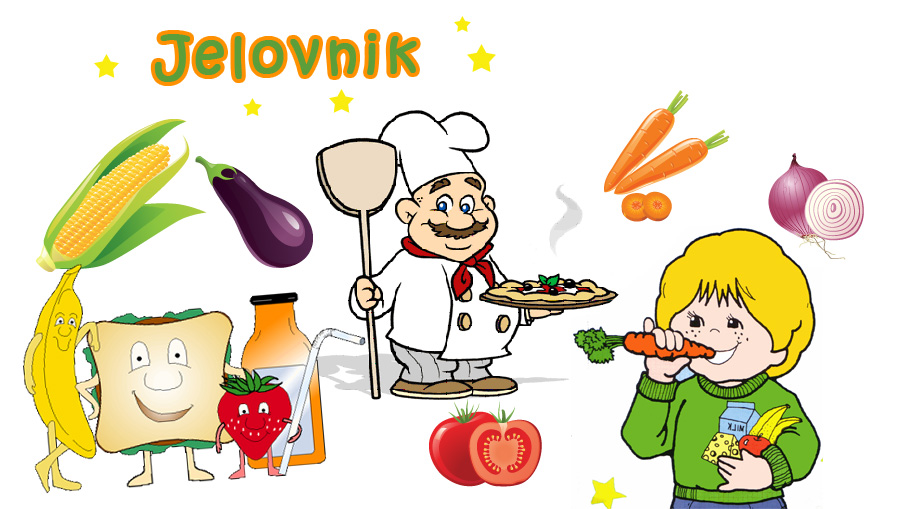 Šk.god.  2023/2024.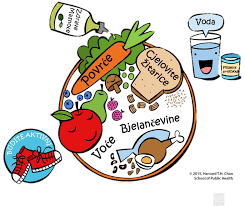 SVIBANJ, 2024.U slučaju nemogućnosti nabave robe ili druge nepredvidive situacije, škola zadržava pravo izmjene jelovnika.Ravnateljica:Renata Koić, prof., v.r. Rbr        Dan DatumVrsta jela1Četvrtak2.5.Varivo grah i ričet s kobasicom, kruh2Petak3.5.Pekarska pizza, jabuka3Ponedjeljak6.5.Kroasan višnja, čaj4Utorak7.5.Varivo mahune sa svinjetinom, kruh5Srijeda8.5.Rižoto s piletinom, graškom, zelje salata s kukuruzom, kruh6Četvrtak9.5.Varivo od leće s junetinom, kruh7Petak10.5.Burek s mesom, fortia natur8Ponedjeljak13.5.Sendvič pecivo, voćni jogurt9Utorak14.5.Juneći gulaš, kruh10Srijeda15.5.Pileći kroketi sa šunkom i sirom, majoneza, kruh, voće11Četvrtak16.5.Bolonjez, špagete, zelena salata, kruh12Petak17.5.Riblji štapići, ajvar, kruh, voće16Ponedjeljak20.5.Abc namaz, pletenica, integr. keks17Utorak21.5.Varivo poriluk s junetinom, kruh18Srijeda22.5.Pureće pljeskavice, kečap, kruh19Četvrtak23.5.Varivo grašak s piletinom i noklicama, kruh20Petak24.5.Rošo pizza, kruh21Ponedjeljak27.5.Pašteta na kruhu, čaj22Utorak28.5.Pileći nagetsi, kečap, kruh23Srijeda29.5.Hrenovka u tijestu, čokoladno mlijeko